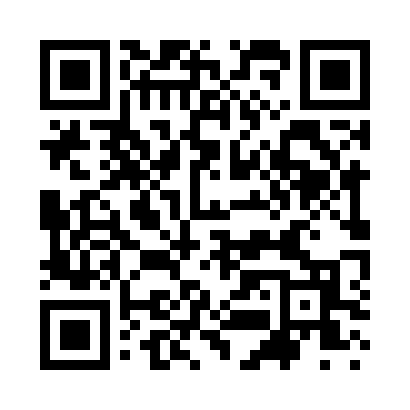 Prayer times for Edgehill Acres, Delaware, USAMon 1 Jul 2024 - Wed 31 Jul 2024High Latitude Method: Angle Based RulePrayer Calculation Method: Islamic Society of North AmericaAsar Calculation Method: ShafiPrayer times provided by https://www.salahtimes.comDateDayFajrSunriseDhuhrAsrMaghribIsha1Mon4:055:401:065:038:3210:072Tue4:065:401:065:038:3210:063Wed4:075:411:065:038:3210:064Thu4:075:411:075:038:3210:065Fri4:085:421:075:038:3110:056Sat4:095:431:075:038:3110:057Sun4:105:431:075:038:3110:048Mon4:115:441:075:038:3010:049Tue4:125:451:075:038:3010:0310Wed4:125:451:085:048:3010:0211Thu4:135:461:085:048:2910:0212Fri4:145:471:085:048:2910:0113Sat4:155:471:085:048:2810:0014Sun4:165:481:085:048:289:5915Mon4:175:491:085:048:279:5816Tue4:185:501:085:038:279:5717Wed4:205:501:085:038:269:5718Thu4:215:511:085:038:259:5619Fri4:225:521:085:038:259:5520Sat4:235:531:085:038:249:5421Sun4:245:531:095:038:239:5222Mon4:255:541:095:038:229:5123Tue4:265:551:095:038:229:5024Wed4:285:561:095:038:219:4925Thu4:295:571:095:028:209:4826Fri4:305:581:095:028:199:4727Sat4:315:591:095:028:189:4528Sun4:325:591:095:028:179:4429Mon4:346:001:095:018:169:4330Tue4:356:011:085:018:159:4131Wed4:366:021:085:018:149:40